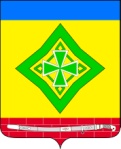 Совет Ладожского сельского поселенияУсть-Лабинского района  Р Е Ш Е Н И Е  19.02.2020  г.		                    		                                 № 4   ст. Ладожская                                                                             Протокол  №  9Об утверждении  прейскуранта гарантированного перечня услуг по погребению, оказываемых на территории Ладожского сельского поселения Усть-Лабинского района В рамках реализации пункта 22 статьи  14 Федерального закона от                           06 октября 2003 года № 131-ФЗ «Об общих принципах организации местного самоуправления в Российской Федерации», руководствуясь Федеральным законом от 12 января 1996 года № 8-ФЗ «О погребении и похоронном деле в Краснодарском крае», во исполнение постановления Правительства Российской Федерации от  12 октября 2010 года № 813 «О сроках индексации предельного размера стоимости услуг, предоставляемых согласно гарантированного перечня услуг по погребению, подлежащей возмещению специализированной службе по вопросам похоронного дела, а также предельного размера социального пособия на погребение» Совет Ладожского сельского поселения Усть-Лабинского района,  р е ш и л:Утвердить прейскурант гарантированного перечня услуг попогребению, оказываемых на территории Ладожского сельского поселения Усть-Лабинского  района, согласно приложения.Данное решение распространяет свое действие на правоотношениявозникшие с 01 февраля 2020 года.Решение Совета Ладожского сельского поселения Усть-Лабинскогорайона: от 08 февраля 2019 года решение № 3 протокол № 71 «Об утверждении  прейскуранта гарантированного перечня услуг по погребению, оказываемых на территории Ладожского сельского поселения Усть-Лабинского района», признать утратившими силу.4. Главному специалисту общего отдела администрации Ладожскогосельского поселения Усть-Лабинского района (Тунгатова) опубликовать настоящее решение в районной газете «Сельская новь» и разместить на официальном сайте Ладожского сельского поселения Усть-Лабинского района в сети «Интернет».5. Решение вступает в силу со дня его опубликования.Председатель СоветаЛадожского сельского поселенияУсть-Лабинского района                                                    В. А. ОстровскийИсполняющий обязанности главыЛадожского сельского поселенияУсть-Лабинского района                                                   Д. В. КрымовПРИЛОЖЕНИЕк решению Совета Ладожского сельского поселения Усть-Лабинского района от  19. 02.2020  года  №  4протокол  №  9ПРЕЙСКУРАНТгарантированного перечня услуг по погребению, оказываемых  на территории муниципального  образования Ладожского сельского поселения  Усть-Лабинского районаИсполняющий обязанности главыЛадожского сельского поселенияУсть-Лабинского района                                                                  Д. В. Крымов№ п/пНаименование  услугиСтоимость, руб. с 01.02.2020 г.1Оформление  документов, необходимых для погребения136,272Предоставление (изготовление), доставка гроба и других предметов,  необходимых для погребения:3 196,17 2.1Гроб стандартный, строганный, из материалов толщиной 25-32 мм, обитый  внутри и снаружи тканью х/б с подушкой из стружки2009,49 2.2Инвентарная табличка    с указанием ФИО, даты рождения и смерти190,29 2.3Доставка гроба и похоронных принадлежностей по адресу, указанному  заказчиком996,393Перевозка тела (останков) умершего к  месту  захоронения926,974Погребение умершего при рытье могилы экскаватором5Погребение  умершего при рытье могилы вручную1864,226ИТОГО  предельная стоимость гарантированного перечня услуг по погребению 6.1при рытье  могилы экскаватором 6.2при рытье  могилы вручную6123,63